Draft AgendaDocument prepared by the Office of the UnionDisclaimer:  this document does not represent UPOV policies or guidance	Opening of the session	Adoption of the agenda	Short reports on developments in plant variety protection(a)	Reports from members and observers (written reports to be prepared by members and observers)(b)	Reports on developments within UPOV (report by the Office of the Union)	Molecular techniques (document to be prepared by the Office of the Union)	TGP documents (documents to be prepared by the Office of the Union)	Information and databases(a)	UPOV information databases (document to be prepared by the Office of the Union)(b)	Variety description databases (document to be prepared by the Office of the Union and documents invited) (c)	Exchange and use of software and equipment (document to be prepared by the Office of the Union)(d)	Electronic application systems (document to be prepared by the Office of the Union and documents invited)	Experience with the RHS Colour Chart and possible future addition of colors (document to be prepared by the United Kingdom) 	Minimum distances between vegetatively reproduced ornamental and fruit varieties (documents invited)	Variety denominations (document to be prepared by the Office of the Union)	Number of growing cycles in DUS examination (document to be prepared by the Office of the Union and documents invited) 	Experiences with characteristics assessed on the basis of bulk samples (document to be prepared by the United Kingdom and documents invited)	Experiences with taxonomic databases (document to be prepared by Australia, the United Kingdom and documents invited)	Experiences with defining trees, shrubs and vines (document to be prepared by the European Union and documents invited)	Inconsistencies between TQ information and plant material submitted for trial (document to be prepared by the European Union and documents invited)	Report on court cases dealing with technical matters (documents invited)16.	Defining “growing cycle” for ornamental species (document to be prepared by the European Union and documents invited)17.	Experiences with new types and species (oral reports invited) 18.	Matters to be resolved concerning Test Guidelines adopted by the Technical Committee 19.	Proposals for partial revision/correction of Test Guidelines*Phalaenopsis (Phalaenopsis Bl.) (Partial Revision) (the Netherlands to prepare a document)20.	Discussion on draft Test Guidelines (Subgroups)*Alstroemeria (Alstroemeria L.) (Revision) (document TG/29/8(proj.3), the Netherlands to prepare a document)Berberis (Berberis L.) (Revision) (document TG/68/4(proj.2), France to prepare a document)*Calendula (Calendula L.) (document TG/CALEN(proj.3), Japan to prepare a document)*Coreopsis (Coreopsis L.) (document TG/COREO(proj.2), the United Kingdom to prepare a document)Eustoma (Eustoma grandiflorum (Raf.) Shinners) (Revision) (TG/197/2(proj.1), Japan to prepare a document)*Gazania (Gazania Gaertn.) (document TG/GAZAN(proj.3), South Africa to prepare a document)*Hydrangea (Hydrangea L.) (Revision) (document TG/133/5(proj.3), France to prepare a document)*Kangaroo Paw (Anigozanthos Labill.) (Revision) (document TG/175/4(proj.2), Australia to prepare a document)Lagerstroemia (Lagerstroemia L.) (Revision) (document TG/95/4(proj.2), France to prepare a document)Portulaca (Portulaca oleracea L.) (Revision) (document TG/242/2(proj.1), Germany to prepare a document)Ranunculus (Ranunculus L.) (document TG/RANUN(proj.2), Japan to prepare a document)*Zinnia (Zinnia L.) (document TG/ZINNIA(proj.8), Mexico to prepare a document)21.	Recommendations on draft Test Guidelines22.	Guidance for drafters of Test Guidelines (document to be prepared by the Office of the Union)23.	Date and place of the next session24.	Future program25.	Adoption of the Report on the session (if time permits)26.	Closing of the session [End of document]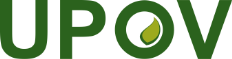 EInternational Union for the Protection of New Varieties of PlantsTechnical Working Party for Ornamental Plants and Forest TreesFifty-First Session
Christchurch, New Zealand, February 18 to 22, 2019TWO/51/1Original:  EnglishDate:  September 28, 2018